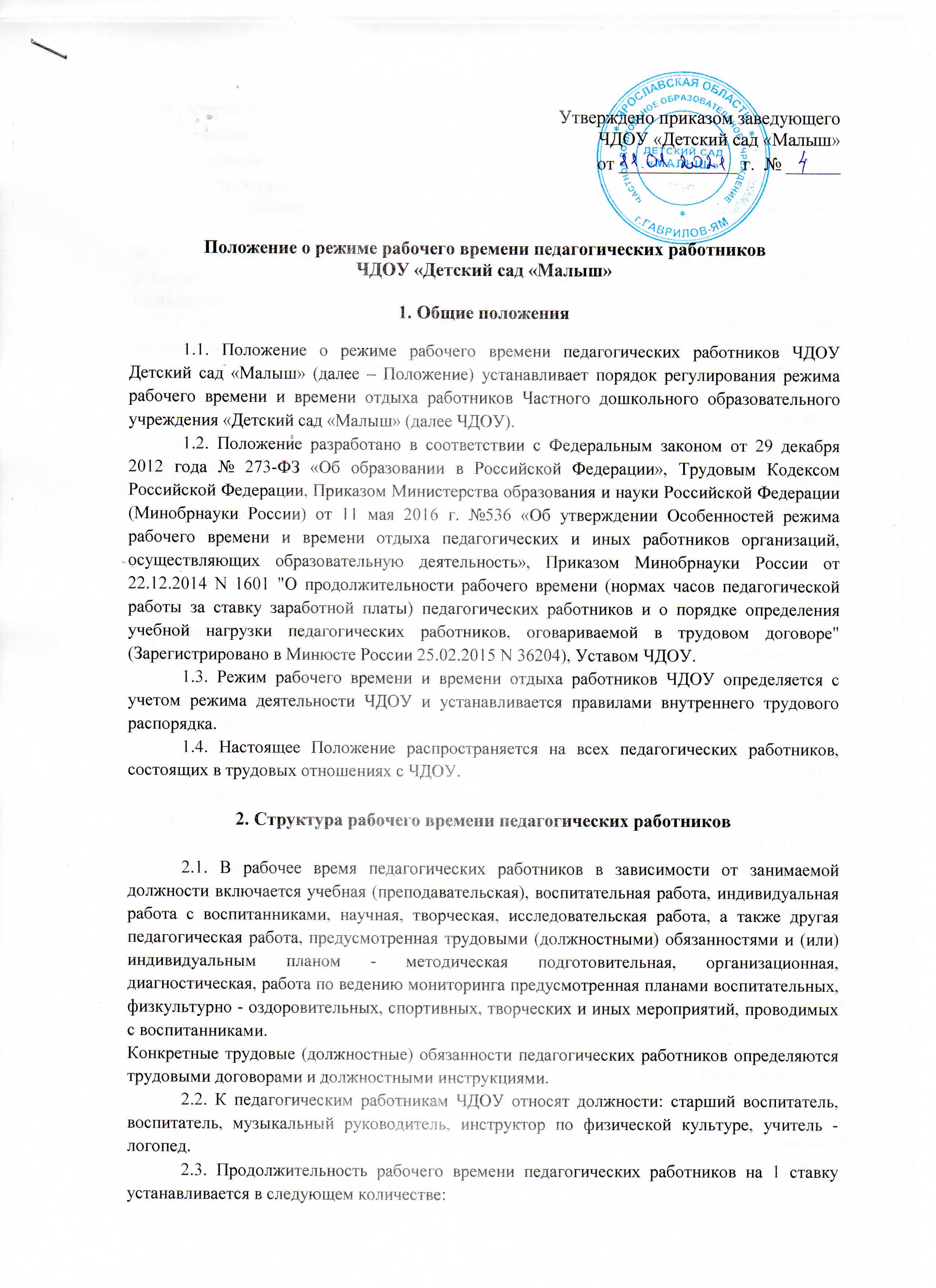 старший воспитатель, воспитатель -  36 часов в неделю;учитель – логопед – 20 часов в неделю;музыкальный руководитель – 24 часа в неделю;инструктор по физической культуре – 30 часов в неделю.Норма часов педагогической работы за ставку заработной платы педагогических работников ЧДОУ установлена в астрономических часах.За педагогическую работу, выполняемую с согласия педагогических работников сверх установленной нормы часов за ставку заработной платы, производится дополнительная оплата соответственно получаемой ставке заработной платы в одинарном размере.2.4.Другая часть педагогической работы работников, требующая затрат рабочего времени, которое не конкретизировано по количеству часов, вытекает из их должностных обязанностей, предусмотренных Уставом ЧДОУ, правилами внутреннего трудового распорядка ЧДОУ, тарифно-квалификационными характеристиками, и регулируется графиками и планами работы, в т.ч. личными планами педагогического работника, и включает: выполнение обязанностей, связанных с участием в работе педагогического, методического советов, с работой по проведению родительских собраний, консультаций, оздоровительных, воспитательных и других мероприятий, предусмотренных основной общеобразовательной программой ЧДОУ; организацию и проведение методической, диагностической и консультативной помощи родителям (законным представителям);время, затрачиваемое непосредственно на подготовку к работе по обучению и воспитанию воспитанников, изучению их индивидуальных способностей, интересов и склонностей, а также их семейных обстоятельств и жилищно-бытовых условий.2.5. В ЧДОУ устанавливается 5-ти дневная рабочая неделя. Режим  работы: с  07.00  до  17.30  (выходные  -  суббота,  воскресенье,  праздничные дни).2.6.Дни недели (периоды времени, в течение которых ЧДОУ осуществляет свою деятельность), свободные для педагогических работников от проведения непрерывной образовательной деятельности по расписанию, от выполнения иных обязанностей, регулируемых графиками и планами работы, педагогический работник может использовать для повышения квалификации, самообразования, подготовки к занятиям и т.п. 2.7.При составлении графиков работы педагогических и других работников перерывы в рабочем времени, не связанные с отдыхом и приемом работниками пищи, не допускаются за исключением случаев, предусмотренных настоящим Положением. 2.8. Периоды отмены образовательного процесса для воспитанников по санитарно-эпидемиологическим, климатическим и другим основаниям являются рабочим временем педагогических и других работников ЧДОУ. 2.9. В периоды отмены образовательного процесса в ЧДОУ по санитарно-эпидемиологическим, климатическим и другим основаниям педагогические работники привлекаются к учебно-воспитательной, методической, организационной и другой  работе.2.10. Для педагогических работников, выполняющих свои обязанности непрерывно в течение рабочего дня, перерыв для приема пищи не устанавливается. Работникам ЧДОУ обеспечивается возможность приема пищи одновременно вместе с воспитанниками.2.11.   Расписание    занятий   образовательной    деятельностью    воспитателей, музыкальных руководителей, учителя-логопеда, инструктора по физкультуре составляется  старшим воспитателем, исходя  из  педагогической  целесообразности,  с  учетом  наиболее  благоприятного режима   воспитанников,   гибкого   режима,   максимальной   эффективности использования    времени  педагогических работников и утверждается заведующим  ЧДОУ.2.12.    Педагогическим и другим работникам запрещается: - изменять по своему усмотрению расписание занятий и график работы;  - отменять,    удлинять   или    сокращать    продолжительность    занятий образовательной деятельностью и других режимных моментов.2.13.  Работа  в  выходные  и  праздничные  дни  запрещена,  привлечение  к  работе  в указанные  дни  осуществляется  только  с  согласия  работника  и  в  соответствии  с требованиями ст.  113 ТК РФ.2.14 Педагогическим работникам предоставляется ежегодный оплачиваемый отпуск продолжительностью 42 календарных дня.